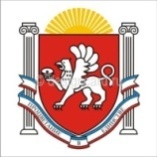 АДМИНИСТРАЦИЯ  БЕРЕЗОВСКОГО  СЕЛЬСКОГО  ПОСЕЛЕНИЯРАЗДОЛЬНЕНСКОГО  РАЙОНА  РЕСПУБЛИКИ  КРЫМ   ПОСТАНОВЛЕНИЕ 08.10.2018г.                                                с.Березовка                                                 №296Об утверждении «Плана мероприятий по повышению управления финансами и повышению эффективностибюджетных расходов», «Плана мероприятий по сокращению и ликвидации просроченной кредиторской задолженности бюджета администрации Березовскогосельского поселения Раздольненского района Республики Крым»В целях повышения качества управления финансами в муниципальном образовании Березовское сельское поселение, в соответствии с приказом Министерства финансов Республики Крым от 28.06.2018г. № 141 «О внесении изменений в приказ Министерства финансов Республики Крым от 25 июля 2017 года No127».ПОСТАНОВЛЯЮ:1.Утвердить План мероприятий по повышению управления финансами и повышению эффективности бюджетных расходов муниципального образования Березовское сельское поселение Раздольненского района Республики Крым, Приложение №1. 2.Утвердить План мероприятий по сокращению и ликвидации просроченной кредиторской задолженности бюджета муниципального образования Березовское сельское поселение Раздольненского района Республики Крым, Приложение №2.3. Обнародовать настоящее постановление путем размещения его на информационном стенде   расположенном в здании администрации Березовского сельского поселения по адресу: Раздольненский район, с. Березовка, ул.Гагарина, д.52 и на официальном сайте      администрации Березовского сельского поселения (berezovkassovet.ru).4. Настоящее постановление вступает в силу со дня его подписания.5. Контроль за выполнением настоящего постановления оставлю за собой.Председатель Березовского сельскогосовета –глава администрации Березовского сельского поселения		                                                  А.Б.Назар Приложение №1к постановлению администрации                                                                                                            Березовского сельского поселения                                                                                                          от 08.10.2018 г. № 296            Планмероприятий по повышению  эффективности управления финансами  и повышению эффективности бюджетных расходов  муниципального образования Березовское сельское поселение Раздольненского района Республики Крым Приложение № 2к постановлению администрации                                                                                                          Березовского сельского поселения                                                                                                                      от 08.10.2018  № 296                                                                    План мероприятийпо сокращению и ликвидации просроченной кредиторской задолженностиконсолидированного бюджета муниципального образования Березовское сельское поселениеПредседатель Березовского сельскогосовета –глава администрации Березовского сельского поселения                                                                      А.Б.Назар№ п/пНаименование мероприятийСрок исполненияОтветственные исполнители1Достижение положительной динамики по налоговым и неналоговым доходам бюджета муниципального образования  за счет:- проведения мониторинга динамики поступлений;- недопущению снижения поступлений по сравнению с аналогичным периодом прошлого года в разрезе источников доходов;- принятие мер по расширению налогооблагаемой базы31 декабря текущего годаАдминистрация Березовского сельского поселения2Составление сводного отчета о результатах эффективности предоставленных налоговых льготЕжегодно до 01 июля Сектор по вопросам финансов и бухгалтерского учета 3Не допускать по состоянию на первое число каждого месяца просроченной кредиторской задолженности бюджета муниципального образования Березовское сельское поселение Раздольненского района Республики Крым  по заработной плате, по начислениям на выплаты по оплате труда, по расходам на оплату коммунальных услугежемесячноСектор по вопросам финансов и бухгалтерского учета 4Мониторинг эффективности реализации муниципальных и ведомственных целевых программЕжегодно до 1 апреля Сектор по вопросам финансов и бухгалтерского учета 5Проведение инвентаризации имущества муниципальной собственности Березовского сельского поселения с целью выявления неэффективно используемого имущества: не используемого имущества, используемого не по назначениюПодготовка предложений по передаче в аренду, отчуждению неэффективно используемого имущества муниципальной собственности Березовского сельского поселения Раздольненского района Республики КрымПостоянноАдминистрация Березовского сельского поселения Раздольненского района Республики Крым6Осуществление мониторинга проведения муниципальных закупок, контроля за эффективностью размещения заказов и своевременным исполнением контрактных обязательствпостоянноСектор по вопросам финансов и бухгалтерского учета 7Мониторинг и анализ исполнения утвержденных плановых показателей бюджетапостоянноСектор по вопросам финансов, бухгалтерского учета 8Мониторинг расходов на содержание органов местного самоуправления Березовского сельского поселения в пределах норматива доведенного постановлением Совета Министров Республики Крым от 09 февраля 2018 года № 56На первое число каждого месяцаАдминистрация Березовского сельского поселения Раздольненского района Республики Крым9Мониторинг численности работников муниципальных учрежденийв течение  годаАдминистрация Березовского сельского поселения Раздольненского района Республики Крым10Мониторинг штатной численности лиц органов местного самоуправления и недопущение её увеличения в соответствии с Методических рекомендаций по определению штатной численности лиц, замещающих муниципальные должности, и муниципальных служащих органов местного самоуправления Республики Крым, утвержденные Указом Главы Республики Крым 05.12.2014 № 503-У.в течение годаАдминистрация Березовского сельского поселения Раздольненского района Республики Крым11Обеспечить не принятия решений о повышении оплаты труда лиц, замещающих муниципальные должности, и муниципальных служащих органов местного самоуправления Березовского сельского поселения сверх установленных нормативными правовыми актами Совета Министров Республики Крымв течение годаАдминистрация Березовского сельского поселения Раздольненского района Республики Крым12Перераспределение бюджетных средств, освободившихся в результате экономии, сложившейся по итогам проведения аукционов, конкурсов, запросов котировокпо завершению проведения аукционов, конкурсов, запросов котировокАдминистрация Березовского сельского поселения13Размещение на официальном сайте (опубликование в средствах массовой информации) решения о местном бюджете и ежемесячных, ежеквартальных отчетов и годового отчета об исполнении местного бюджетаежемесячноСектор по вопросам финансов и бухгалтерского учета 14Размещение на официальных сайтах органов местного самоуправления муниципального образования актуальной редакции решения о местном бюджетеВ течении пяти дней с момента принятия такого решенияСектор по вопросам финансов и бухгалтерского учета 15Проведение публичных слушаний по проекту бюджета и годовому отчету об исполнении местного бюджета в соответствии с установленным порядкомВ сроки , установленные  Березовским сельским советомАдминистрация Березовского сельского поселения16Размещение на официальных сайтах органов местного самоуправления муниципального образования информации о местном бюджете в доступной и понятной для граждан форме («бюджет для граждан») по проекту местного бюджета (решению о бюджете) и годовому отчету об исполнении местного бюджетаВ течении 15 дней с момента принятия решенияСектор по вопросам финансов и бухгалтерского учета №  МероприятияСроки выполнения мероприятияОтветственные за исполнение мероприятия1Предварительный анализ проектов договоров на предмет предотвращения образования несанкционированной кредиторской задолженностиПостоянноГлава администрации2Анализ своевременности представления на оплату и своевременности оплаты первичных документовПостоянноСектор по вопросам финансов и бухгалтерского учета 3Анализ законности предъявленных к оплате первичных документовПостоянноСектор по вопросам финансов, бухгалтерского учета 4Контроль за недопущением показателей просроченной кредиторской задолженностиПостоянноГлава администрации5Анализ причин, сроков образования просроченной кредиторской задолженности, отражённой в отчётностиЕжемесячноГлава администрации, Сектор по вопросам финансов и бухгалтерского учета 6Проведение инвентаризации просроченной  кредиторской  задолженностиЕжеквартальноГлава администрации, Сектор по вопросам финансов и бухгалтерского учета 7Провести работу по возможной реструктуризации кредиторской  задолженностив течении годаГлава администрации, Сектор по вопросам финансов и бухгалтерского учета 8Представление в  Управление финансов Раздольненского района информации о просроченной кредиторской задолженности, пояснительной записки о причинах образования просроченной кредиторской задолженности, мерах, принимаемых по ее погашению, и сроках погашения в разрезе подведомственных учрежденийЕжеквартально, до 
25 числа месяца, 
следующего 
за отчетным периодомСектор по вопросам финансов и бухгалтерского учета 9Разработка планов мероприятий по погашению просроченной кредиторской задолженности, сложившейся на конец отчетного периода, и контроль за их исполнениемв течение годаГлава администрации, Сектор по вопросам финансов и   бухгалтерского учета 10Направлять экономию от сокращения  неэффективных расходов на погашение кредиторской  задолженностив течение годаГлава администрации, Сектор по вопросам финансов, бухгалтерского учета 11В случае поступления дополнительных доходов в бюджет Березовского сельского поселения рассматривать возможность направления данных средств, в приоритетном порядке на погашение просроченной кредиторской задолженностиВ случае поступления доходов в местный бюджетГлава администрации, Сектор по вопросам финансов и бухгалтерского учета 